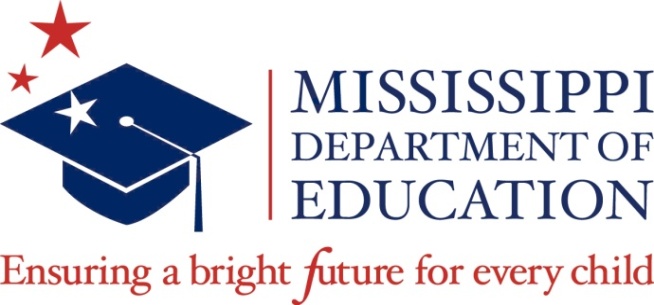 	NOTICE	MISSISSIPPI BOARD OF EDUCATION	Academic Achievement PreK-12/Early Childhood Subcommittee MeetingThe members of the Academic Achievement PreK-12/Early Childhood Subcommittee of the Mississippi Board of Education will meet on Wednesday, January 17, 2024, via Teams at 3:30 p.m.  The topics will be update from the Office of Academic Education, Hanover and PEER Reports on Early Learning Collaboratives, and discussion of a diploma option.  Posted:  January 8, 2024